Letters about EmploymentHere are a few Useful Phrases for letters about Employment.Openings:The standard opening for formal correspondence is Dear.Dear SirDear MadamDear Sir or MadamDear SirsDear Mr.Dear Mrs.Dear Ms.Useful phrases:I am writing in response to your advertisement in [publication]I am writing to apply for the post ofThank you for your letter of [date] offering me the post ofI am delighted to accept the position of [job title]I look forward to starting work with youClosures:Thank you for considering this applicationI should be pleased to attend an interviewPlease do not hesitate to contact me on the above number if you should require further informationI look forward to hearing from youIf you know the name of the person use:  Yours sincerelyIf you don’t know the name of the person use:  Yours faithfully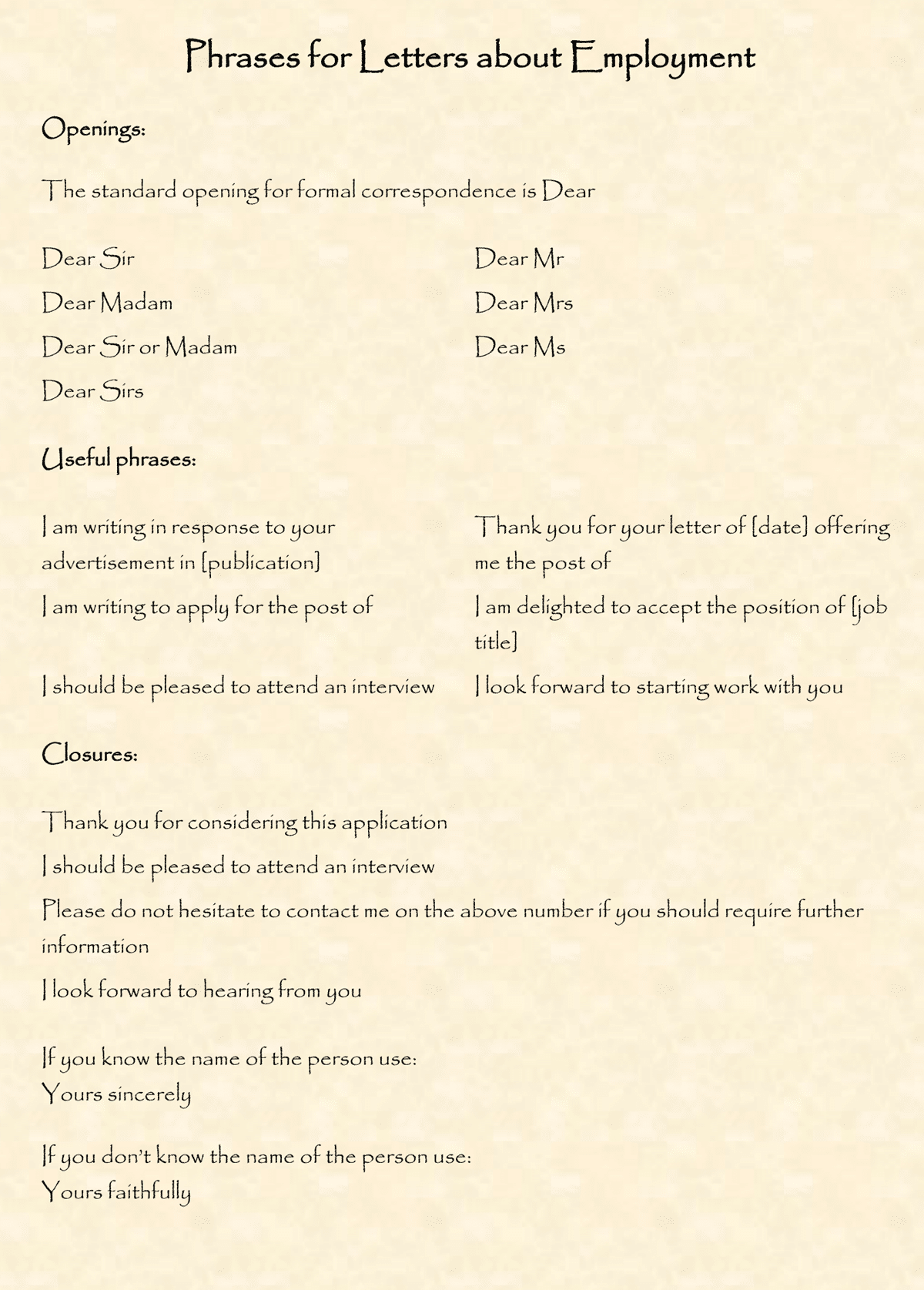 Useful Phrases for Personal and Social CorrespondenceHere are a few Useful Phrases for Personal and Social Correspondence.Openings :The standard opening for personal correspondence is Dear but variations include:My dear …My dearest …Darling …Useful phrases:Thank you for your letter [inviting, offering, confirming]I am very grateful to you for [letting me know, offering, writing]It was so kind of you to [write, invite, send]Many thanks for [sending, inviting, enclosing]I am writing to tell you thatI am delighted to announce thatI was delighted to hear thatI am sorry to inform you thatI was so sorry to hear thatClosures: For acquaintances and formal situationsBest wishes.With best wishes.Kindest regards.Closures: Affectionate variations for close friends and familyAll my loveAll the bestLoveLots of loveMuch loveWith loveLove from us bothSee you soonOnce again many thanksI look forward to seeing you soonWith love and best wishesWith love to you allDo give my kindest regards to …If you know the name of the person use:Yours sincerelyIf you don’t know the name of the person use:Yours faithfully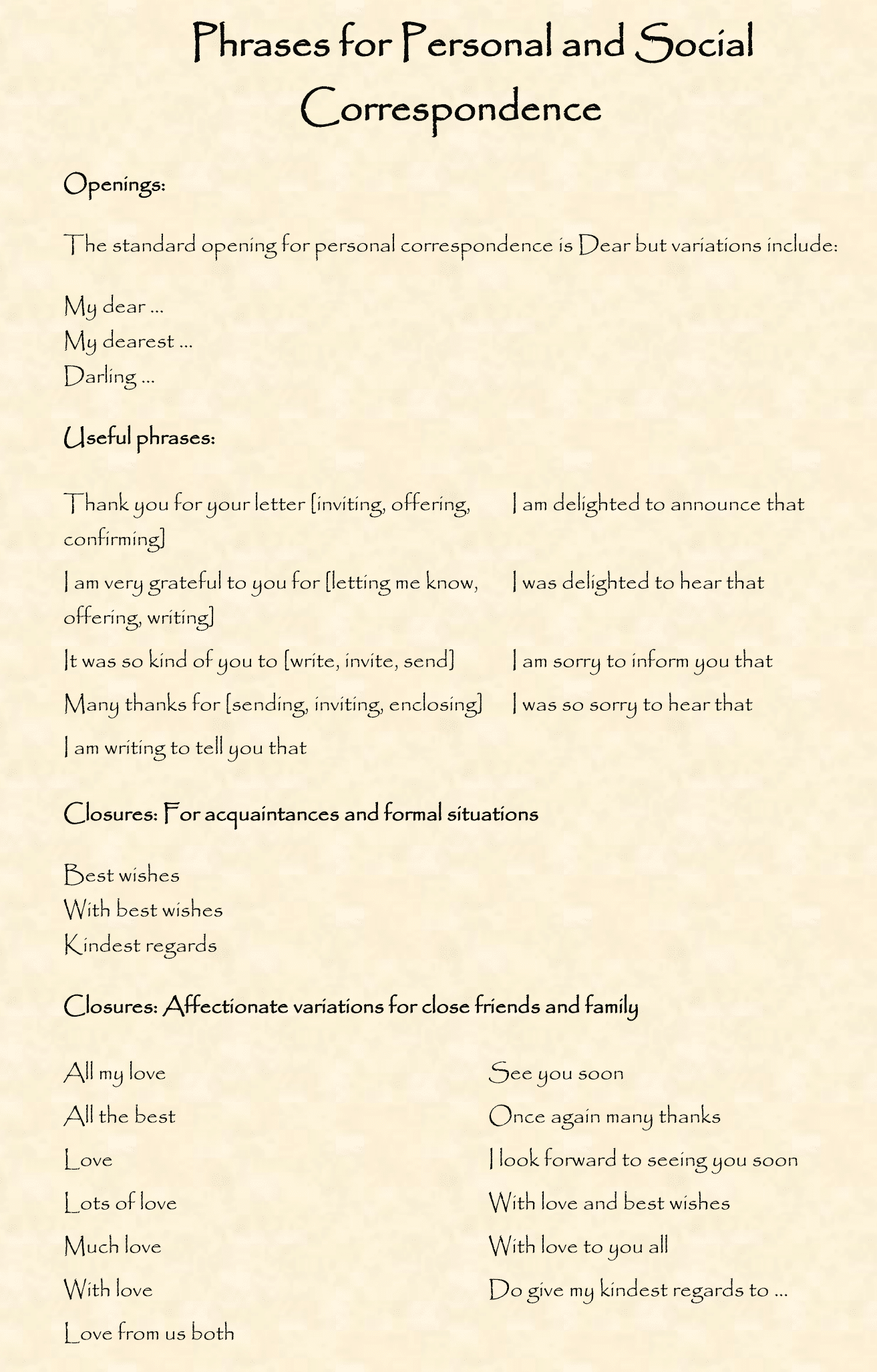 The Writing ProcessQuestions to consider while growing your writing:I. Pre-writing: Time to think– What do I want to say?
– How do I want to say it?
– Who will read my writing?
– Who can I talk to about my ideas?
– Where will I record my ideas?II. Drafting: Time to write it down– Are my thoughts organized?
– Which ideas do I want to develop?
– In what order do I want to say them?
– Who can read this and offer suggestions?III. Revising: Time to improve my writing– Have I read what I’ve written?
– Are my details clear?
– Should I add or take out parts?
– Have I used the best ideas and words?
– Is my writing in a logical order?
– What suggestions have others given me?IV. Editing: Time to make things correct.– Have I used complete sentences?
– Are my spelling, capitalization and punctuation correct?
– Have I marked corrections that I need?
– Has someone checked my work?
– Do I have a corrected copy that I can publish?V. Publishing: Time to share my writing– How should I publish this writing?
– Should I illustrate and display it?
– Should I make it into a book?
– Should I read it out loud?